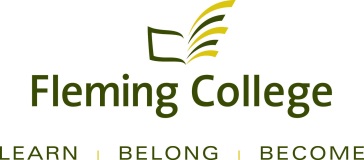 Professional Development Application Form 
Qualifying Criteria The P.D. applicant/application must meet each of the following criteria prior to review: P.D. Proposal is discussed with department/program team leader. P.D. Proposal is within your department/school P.D. allocation. Application is complete, including supporting documentation. The estimated costs documented are accurate and reflect the maximum expected costs as of the application date (normal currency fluctuations are expected; see cost estimate chart). Dean/Supervisor and, if this is a corporate P.D. request, Vice-President, Human Resources &  Strategic Development, have approved and signed this proposal. A written report outlining your professional development activities, noting specific outcomes which indicate both personal and College benefits is to be submitted to Dean/Supervisor. If this is a corporate P.D. request, a copy of your report must be sent to the Vice-President, Human Resources & Strategic Development. Disqualifying Criteria Program marketing Articulation activities Field placement Release time for course/program development Hospitality Professional Development Guidelines Discretion should be applied to the approval of employees to attend workshops, conferences and seminars.  The guideline is one employee per event unless approved by the Supervisor/Dean.  Following usual practice, necessary job-related training should be approved by the immediate supervisor and budgeted through the department/schoolGeneral InformationApplication Evaluation CriteriaPlease answer the following questions in the space provided. Be sure to respond to all questions completely as this will be the basis upon which your application is evaluated. 
  For Support Staff Only
This section is applicable for Support Staff only who are requesting PD time under Article 9.5 of the Support Staff Collective Agreement:  How many days of Article 9.5 PD are you requesting?     □ One (1)    □ Two (2)    □ Three (3)Describe the transferrable job skills that you expect to achieve through this PD.  Please be specific in describing the skills.________________________________________________________________________________________________________________________________________________________________________________________________________________________________________________________________Cost EstimatesPlease record all estimates in Canadian dollars.  The guideline is one employee per event unless approved by the appropriate ELT member.AdvancesBe sure to attach a completed cheque request form for each of the following, as required: A travel advance form A one-time-only vendor form for the registration fee (both of these forms are available on the Finance, Facilities & Purchasing intranet site)
  Note: No expense account will be processed until an expense form, receipts and P.D. report are submitted to your Dean/Supervisor and Professional Development Team Representative (within 30 days of return). ApprovalObtain the signatures in the order listed before submitting to the P.D. Team. You will receive a copy when approved by the Team. Applicant NameDateSchool/DepartmentActivityLocationDate(s) of ActivitySponsoring Org.Objective(s) of ActivityObjectivesHow does this proposal support the College, School/Department objectives? Indicate how your proposal ties in with your P.D. Plan. 
 How will the activity increase your knowledge base in your current and/or future role?How will this activity enhance/improve the effectiveness of your work?   
  
  Does this activity improve your formal educational qualifications? Explain. 
  
  
  Is this activity necessary to maintain or upgrade professional qualifications? Explain. 
    
  How do you plan to share the benefits of this activity with your colleagues? How will this activity enhance/improve the effectiveness of your work? 
  
  
  
  FrequencyHave you previously accessed P.D. funds? Yes No If yes, how long has it been since you last accessed P.D. Funds: 6-12 months  2 years over 3 years Have you previously received P.D. funding for the same or similar activity? Yes No CostsHow have you made an effort to be economical?  Car pooling/car renting.  Will you receive remuneration for this activity? Yes No If yes, explain.How will your responsibilities be covered while you are away?Cost ItemEstimated CostRegistration Fee:Travel: by car:                 #km:            x  (approved km. rate in effect)         rental feesby plane:        airfare       airport transfer chargesAccommodations:                 # nights:       x rate:Meals: (not included in the registration fee) Click here for Accounting  Expense form for current rates         # breakfasts x current rate        # lunches:      x current rate        # dinners:      x currentOther Costs (eg. backfill, overtime - please specify):Sub-totalG.S.T.Total Estimated Expenses$EmployeeDean/SupervisorVP HR & Strategic Development (if a corporate request)